				Collett Outreach Service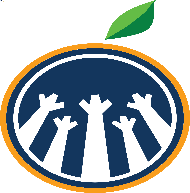                          		       Referral FormThis information will be used to compare staff confidence at the beginning and end of the intervention.                          		Collett Outreach Service                       		Referral FormParent Views and ConsentWe confirm that access to the outreach service has been discussed with the parent, who gives consent to the service being received, and information regarding this pupil being shared with practitioners working to support them within the local authority:Parent …………………………………………………………………………    		Date ……………………………………………….School ………………………………………………………………………….		           Date ……………………………………………..School name, phone number and address:SENCo name & email contact details:Class teacher’s name and email contact details:Type of referral:Pupil Focus Referral    (If pupil referral, please complete pupil details below)School Focus Referral (for groups of pupils)Pupil name: Gender:Date of birth :(Please state if pupil is out of year group)Year Group:Unique Pupil Number (This must be completed)Pupil’s Diagnosis (if applicable)Reason(s) for the referral:Description of pupil’s main presenting need(s):Pupil’s main strengthsPlease indicate on a scale of 1 to 10 below how confident you are at present in being able to meet the main presenting need of this pupil.   (1 = LEAST able; 10 = MOST able)Please indicate on a scale of 1 to 10 below how confident you are at present in being able to meet the main presenting need of this pupil.   (1 = LEAST able; 10 = MOST able)Please indicate on a scale of 1 to 10 below how confident you are at present in being able to meet the main presenting need of this pupil.   (1 = LEAST able; 10 = MOST able)Please indicate on a scale of 1 to 10 below how confident you are at present in being able to meet the main presenting need of this pupil.   (1 = LEAST able; 10 = MOST able)Please indicate on a scale of 1 to 10 below how confident you are at present in being able to meet the main presenting need of this pupil.   (1 = LEAST able; 10 = MOST able)Please indicate on a scale of 1 to 10 below how confident you are at present in being able to meet the main presenting need of this pupil.   (1 = LEAST able; 10 = MOST able)Please indicate on a scale of 1 to 10 below how confident you are at present in being able to meet the main presenting need of this pupil.   (1 = LEAST able; 10 = MOST able)Please indicate on a scale of 1 to 10 below how confident you are at present in being able to meet the main presenting need of this pupil.   (1 = LEAST able; 10 = MOST able)Please indicate on a scale of 1 to 10 below how confident you are at present in being able to meet the main presenting need of this pupil.   (1 = LEAST able; 10 = MOST able)Please indicate on a scale of 1 to 10 below how confident you are at present in being able to meet the main presenting need of this pupil.   (1 = LEAST able; 10 = MOST able)12345678910Does the pupil have an Education Health and Care Plan? Yes NoIn progressYes NoIn progressYes NoIn progressDoes the pupil receive additional support?Yes    (If yes, please provide details)NoYes    (If yes, please provide details)NoYes    (If yes, please provide details)NoIs the pupil attending full time?Yes    No    (If no, please provide details)Yes    No    (If no, please provide details)Yes    No    (If no, please provide details)Is there existing involvement or support from any other services:SEND Specialist Advice and Support Speech Language, Communication AutismSpLD  Early Years           SEND Specialist Advice and Support Speech Language, Communication AutismSpLD  Early Years           EPSALTBehaviour Support ServicesTherapy / NESSieOther (please state)Pupil’s overall attendance % Pupil’s overall attendance % Number of exclusions in the past two termsNumber of exclusions in the past two termsHow confident are you currently in understanding your child’s needs? (10 very confident / 1 not confident at all)How confident are you currently in understanding your child’s needs? (10 very confident / 1 not confident at all)How confident are you currently in understanding your child’s needs? (10 very confident / 1 not confident at all)How confident are you currently in understanding your child’s needs? (10 very confident / 1 not confident at all)How confident are you currently in understanding your child’s needs? (10 very confident / 1 not confident at all)How confident are you currently in understanding your child’s needs? (10 very confident / 1 not confident at all)How confident are you currently in understanding your child’s needs? (10 very confident / 1 not confident at all)How confident are you currently in understanding your child’s needs? (10 very confident / 1 not confident at all)How confident are you currently in understanding your child’s needs? (10 very confident / 1 not confident at all)How confident are you currently in understanding your child’s needs? (10 very confident / 1 not confident at all)     1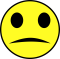 2345678910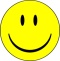 How confident are you currently in meeting your child’s needs? (10 very confident / 1 not confident at all)How confident are you currently in meeting your child’s needs? (10 very confident / 1 not confident at all)How confident are you currently in meeting your child’s needs? (10 very confident / 1 not confident at all)How confident are you currently in meeting your child’s needs? (10 very confident / 1 not confident at all)How confident are you currently in meeting your child’s needs? (10 very confident / 1 not confident at all)How confident are you currently in meeting your child’s needs? (10 very confident / 1 not confident at all)How confident are you currently in meeting your child’s needs? (10 very confident / 1 not confident at all)How confident are you currently in meeting your child’s needs? (10 very confident / 1 not confident at all)How confident are you currently in meeting your child’s needs? (10 very confident / 1 not confident at all)How confident are you currently in meeting your child’s needs? (10 very confident / 1 not confident at all)     12345678910Would parents like to attend a meeting with the outreach provider? Yes         NoPlease note, parents will be provided with a copy of the outreach report. 